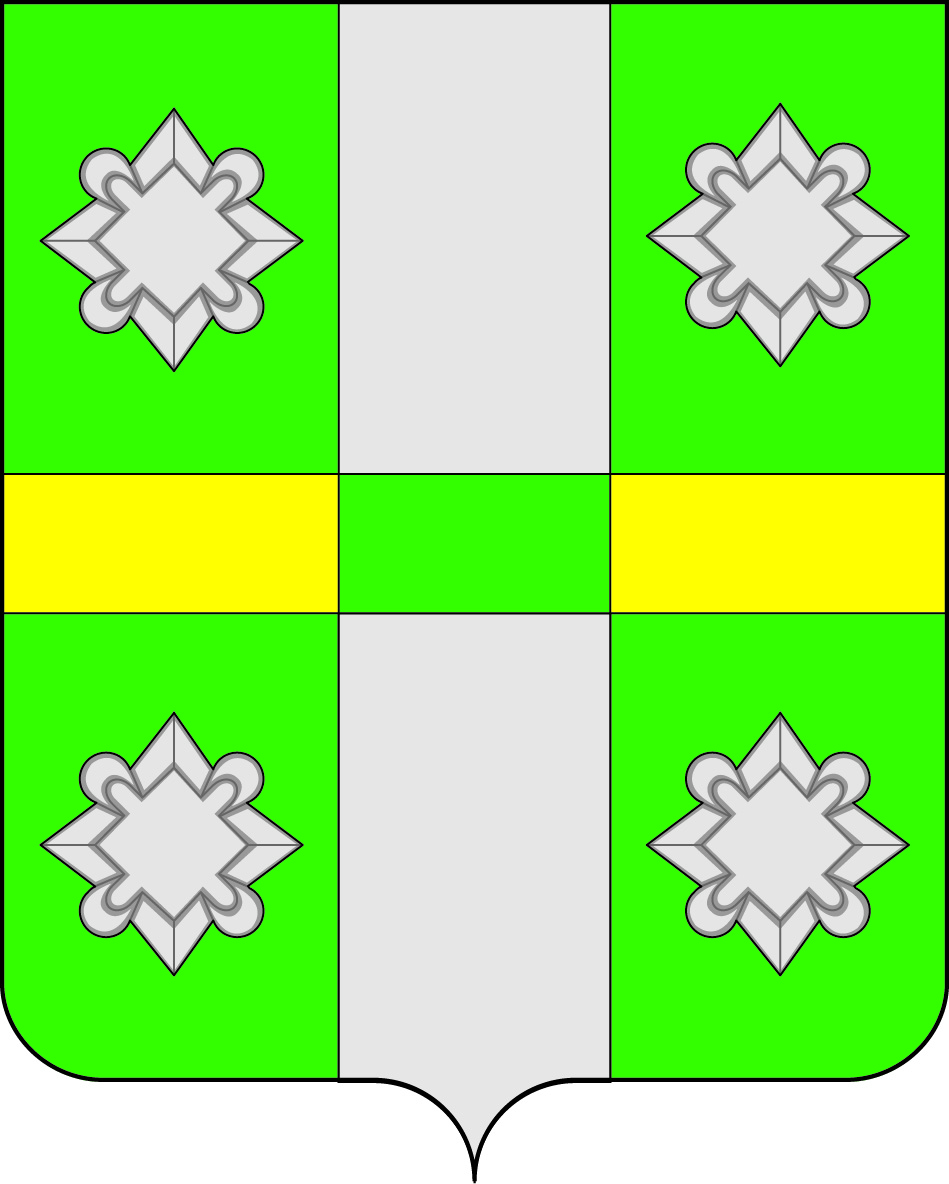 Российская ФедерацияИркутская  областьДУМАГородского поселенияТайтурского муниципального образованияРЕШЕНИЕОт  25.03.2015г.                                                        		    № 127п. ТайтуркаО внесении изменений в решение Думы городского поселения Тайтурского муниципального образования от 26.11.2014г. № 106 «О земельном налоге»         В соответствии Федеральным законом № 347-ФЗ от 04.11.2014г., главой 31 Налогового кодекса Российской Федерации, ст. 14, 35 Федерального закона «Об общих принципах организации местного самоуправления в Российской Федерации» от 6 октября 2003 года № 131- ФЗ, руководствуясь ст. ст. 31, 47 Устава городского поселения Тайтурского муниципального образования,  Дума РЕШИЛА:Внести изменения в Решение Думы городского поселения Тайтурского муниципального образования № 106 от 26.11.2014г. «О земельном налоге»:1.1 ПОЛОЖЕНИЕ о земельном налоге на территории городского поселения Тайтурского муниципального образования читать в новой редакции (приложение № 1).2. Ведущему специалисту по делопроизводству и кадрам – Перетолчиной О.С. опубликовать настоящее решение в средствах массовой информации.    Председатель Думыгородского поселенияТайтурского муниципальногообразования                                                                           Л.Н. БархатоваГлава городского поселенияТайтурского муниципальногообразования                                                                            Е.А. АртёмовПриложение № 1К решению Думы городского поселенияТайтурского муниципального образования№ 127 от 25.03.2015г.ПОЛОЖЕНИЕо земельном налоге на территории городского поселения Тайтурского муниципального образованияОбщие положенияНастоящим Положением в соответствии с Налоговым кодексом Российской Федерации на территории городского поселения Тайтурского муниципального образования определяются ставки земельного налога, порядок и сроки уплаты налога, налоговые льготы, порядок и сроки предоставления налогоплательщиками документов, подтверждающих право на уменьшение налоговой базы.Налоговые ставки2.1. Налоговые ставки устанавливаются в пределах, установленных главой 31 Налогового Кодекса Российской Федерации:1) 0,3 % от  налоговой базы в отношении земельных участков:- отнесённых к землям сельскохозяйственного назначения или к землям в составе зон сельскохозяйственного использования в населенных пунктах и используемых для сельскохозяйственного производства;- занятых жилищным фондом и объектами инженерной инфраструктуры жилищно-коммунального комплекса (за исключением доли в праве на земельный участок, приходящийся на объект, не относящийся к жилищному фонду и к объектам инженерной инфраструктуры жилищно-коммунального комплекса) или приобретенных (предоставленных) для жилищного строительства;- приобретенных (предоставленных) для личного подсобного хозяйства, садоводства, огородничества или животноводства, а также дачного хозяйства;- ограниченных в обороте в соответствии с законодательством Российской Федерации, предоставленных для обеспечения обороны, безопасности и таможенных нужд.2) 1,5 % от  налоговой базы в отношении прочих земельных участков.3. Порядок и сроки уплаты налога и авансовых платежей по налогу3.1. Налог, подлежащий уплате по истечении налогового периода уплачивается налогоплательщиками - организациями не позднее 10 февраля года, следующего за истекшим налоговым периодом (за минусом ранее уплаченных авансовых платежей).- физическими лицами – в сроки, установленные ч. 1 ст. 397 Налогового кодекса Российской Федерации.3.2. Отчетными периодами для налогоплательщиков - организаций признаются первый, второй и третий квартал календарного года. 3.3. Налогоплательщики - организации уплачивают авансовые платежи по налогу не позднее последнего числа месяца, следующего за истекшим отчётным периодом, в размере произведения соответствующей налоговой базы и одной четвертой соответствующей налоговой ставки.3.4. Сумма налога, подлежащая уплате в бюджет по итогам налогового период, определяется налогоплательщиками, являющимися организациями, как  разница между суммой налога, исчисленной в соответствии с пунктом 1 с. 396 Налогового кодекса РФ, и суммами подлежащих уплате в течение налогового периода авансовых платежей по налогу.Порядок и сроки предоставления налогоплательщиками документов, подтверждающих право на уменьшение налоговой базы, а также право на налоговые льготы4.1. Документы, подтверждающие право на уменьшение налоговой базы, а также право на налоговые льготы, предоставляются  в налоговые органы по месту нахождения земельного участка в срок не позднее 1 февраля года, следующего за истекшим налоговым периодом.